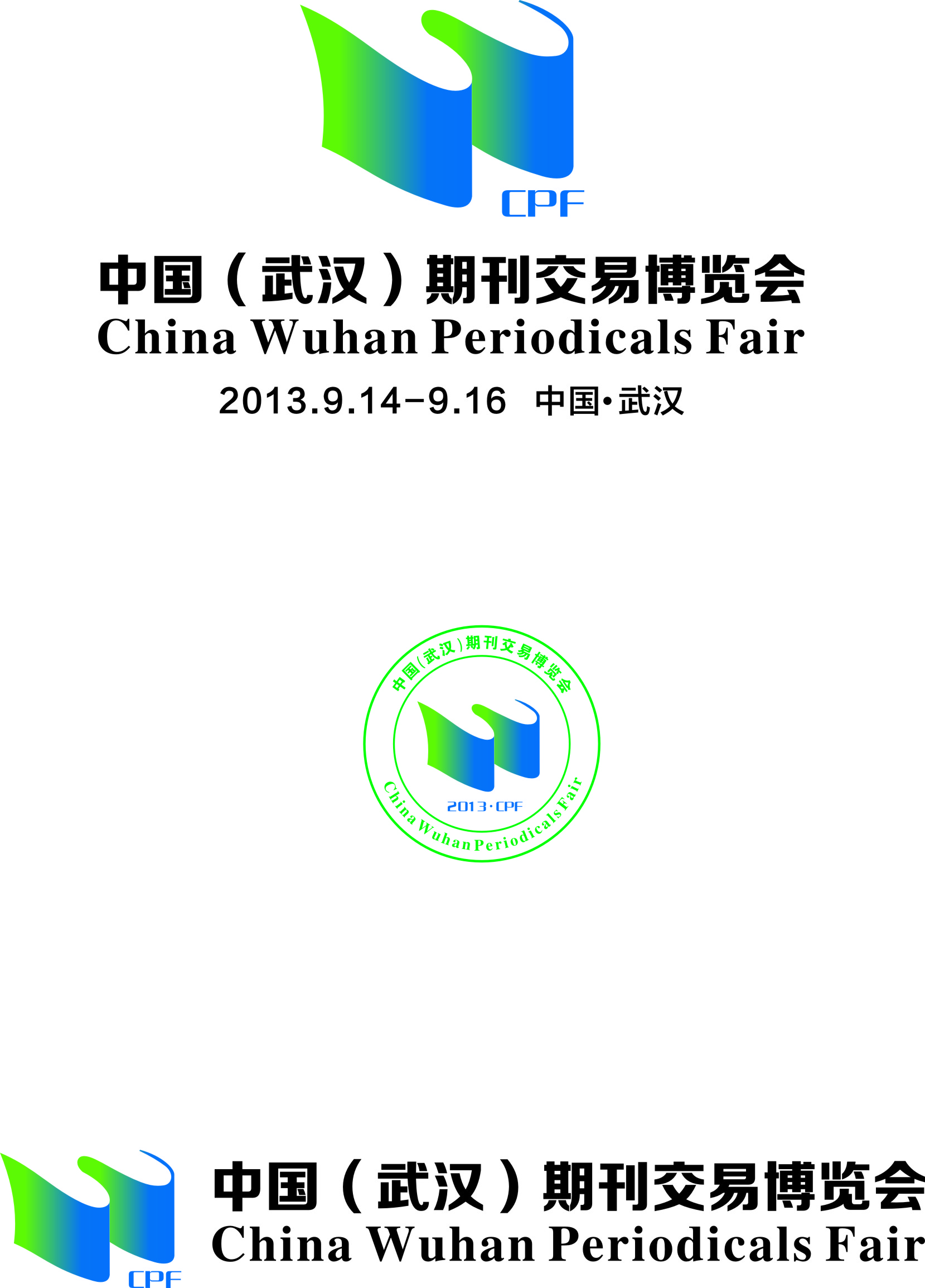 2014刊博会电力、水、气、电话、宽带申请表2014刊博会电力、水、气、电话、宽带申请表2014刊博会电力、水、气、电话、宽带申请表2014刊博会电力、水、气、电话、宽带申请表2014刊博会电力、水、气、电话、宽带申请表2014刊博会电力、水、气、电话、宽带申请表提交期限：2014. 8.15提交期限：2014. 8.15提交期限：2014. 8.15提交期限：2014. 8.15提交期限：2014. 8.152014刊博会电力、水、气、电话、宽带申请表2014刊博会电力、水、气、电话、宽带申请表2014刊博会电力、水、气、电话、宽带申请表2014刊博会电力、水、气、电话、宽带申请表2014刊博会电力、水、气、电话、宽带申请表2014刊博会电力、水、气、电话、宽带申请表备注：特装参展单位填报后      回传备注：特装参展单位填报后      回传备注：特装参展单位填报后      回传备注：特装参展单位填报后      回传备注：特装参展单位填报后      回传一、电力、水、气申请一、电力、水、气申请一、电力、水、气申请一、电力、水、气申请一、电力、水、气申请一、电力、水、气申请一、电力、水、气申请一、电力、水、气申请一、电力、水、气申请一、电力、水、气申请一、电力、水、气申请一、电力、水、气申请一、电力、水、气申请项目规格规格单位租赁费（元）租赁费（元）电费（天/元）服务内容服务内容租赁数量租赁数量租赁数量小计动力电源220V/15A以内（含15A）220V/15A以内（含15A）个/展期800800601.电费计算天数从布展到撤展计算；2.动力电源押金500元/条1.电费计算天数从布展到撤展计算；2.动力电源押金500元/条动力电源380V/30A以内（含30A）380V/30A以内（含30A）个/展期150015001301.电费计算天数从布展到撤展计算；2.动力电源押金500元/条1.电费计算天数从布展到撤展计算；2.动力电源押金500元/条动力电源380V/60A以内（含60A）380V/60A以内（含60A）个/展期180018003401.电费计算天数从布展到撤展计算；2.动力电源押金500元/条1.电费计算天数从布展到撤展计算；2.动力电源押金500元/条动力电源380V/100A以内(含100A)380V/100A以内(含100A)个/展期250025006601.电费计算天数从布展到撤展计算；2.动力电源押金500元/条1.电费计算天数从布展到撤展计算；2.动力电源押金500元/条动力电源380V/100A以上380V/100A以上个/展期28002800按实际功率收取1.电费计算天数从布展到撤展计算；2.动力电源押金500元/条1.电费计算天数从布展到撤展计算；2.动力电源押金500元/条临时给排水次/小时450450含材料费含材料费固定给排水处/展期12001200含材料费含材料费气压7bar7bar点/天200200二、电话、宽带申请二、电话、宽带申请二、电话、宽带申请二、电话、宽带申请二、电话、宽带申请二、电话、宽带申请二、电话、宽带申请二、电话、宽带申请二、电话、宽带申请二、电话、宽带申请二、电话、宽带申请二、电话、宽带申请二、电话、宽带申请项目规格规格单位价格价格服务内容服务内容服务内容服务内容数量小计小计电话市话（LDD）市话（LDD）部/展期500500含市话费，话机押金200元/部含市话费，话机押金200元/部含市话费，话机押金200元/部含市话费，话机押金200元/部电话国内长途（DDD）国内长途（DDD）部/展期500500LDD+DDD+TDD，话机押金200元/部，花费押金2000元/部据实结算LDD+DDD+TDD，话机押金200元/部，花费押金2000元/部据实结算LDD+DDD+TDD，话机押金200元/部，花费押金2000元/部据实结算LDD+DDD+TDD，话机押金200元/部，花费押金2000元/部据实结算电话国际长途（TDD)国际长途（TDD)部/展期500500LDD+DDD，话机押金200元/部，花费押金1000元/部，据实结算LDD+DDD，话机押金200元/部，花费押金1000元/部，据实结算LDD+DDD，话机押金200元/部，花费押金1000元/部，据实结算LDD+DDD，话机押金200元/部，花费押金1000元/部，据实结算电话加装分级加装分级部/展期100100与主机同样功能与主机同样功能与主机同样功能与主机同样功能ISDN端口/展期300300押金500元押金500元押金500元押金500元有线网络端口/展期300300押金100元押金100元押金100元押金100元无线网卡端口/展期300300押金500元押金500元押金500元押金500元闭路电视端口/展期300300押金100元押金100元押金100元押金100元备注电话费从话费押金中扣除，多退少补。网络为展场共享电话费从话费押金中扣除，多退少补。网络为展场共享电话费从话费押金中扣除，多退少补。网络为展场共享电话费从话费押金中扣除，多退少补。网络为展场共享电话费从话费押金中扣除，多退少补。网络为展场共享电话费从话费押金中扣除，多退少补。网络为展场共享电话费从话费押金中扣除，多退少补。网络为展场共享电话费从话费押金中扣除，多退少补。网络为展场共享电话费从话费押金中扣除，多退少补。网络为展场共享总计注：以上各项申请（水电气/电话/宽带）如超过展览会报名申请安装截止日期，加收30%，现场申请加收100%费用。注：以上各项申请（水电气/电话/宽带）如超过展览会报名申请安装截止日期，加收30%，现场申请加收100%费用。注：以上各项申请（水电气/电话/宽带）如超过展览会报名申请安装截止日期，加收30%，现场申请加收100%费用。注：以上各项申请（水电气/电话/宽带）如超过展览会报名申请安装截止日期，加收30%，现场申请加收100%费用。注：以上各项申请（水电气/电话/宽带）如超过展览会报名申请安装截止日期，加收30%，现场申请加收100%费用。注：以上各项申请（水电气/电话/宽带）如超过展览会报名申请安装截止日期，加收30%，现场申请加收100%费用。注：以上各项申请（水电气/电话/宽带）如超过展览会报名申请安装截止日期，加收30%，现场申请加收100%费用。注：以上各项申请（水电气/电话/宽带）如超过展览会报名申请安装截止日期，加收30%，现场申请加收100%费用。注：以上各项申请（水电气/电话/宽带）如超过展览会报名申请安装截止日期，加收30%，现场申请加收100%费用。注：以上各项申请（水电气/电话/宽带）如超过展览会报名申请安装截止日期，加收30%，现场申请加收100%费用。注：以上各项申请（水电气/电话/宽带）如超过展览会报名申请安装截止日期，加收30%，现场申请加收100%费用。注：以上各项申请（水电气/电话/宽带）如超过展览会报名申请安装截止日期，加收30%，现场申请加收100%费用。注：以上各项申请（水电气/电话/宽带）如超过展览会报名申请安装截止日期，加收30%，现场申请加收100%费用。请提交至武汉天唯展览服务有限公司联系人：李  华电  话：027-87134503      027-87367328 传  真：027-87134503E-mail：2355740116@qq.com  公司地址：武昌中北路148号天源城天府阁B座1单元401室 请提交至武汉天唯展览服务有限公司联系人：李  华电  话：027-87134503      027-87367328 传  真：027-87134503E-mail：2355740116@qq.com  公司地址：武昌中北路148号天源城天府阁B座1单元401室 请提交至武汉天唯展览服务有限公司联系人：李  华电  话：027-87134503      027-87367328 传  真：027-87134503E-mail：2355740116@qq.com  公司地址：武昌中北路148号天源城天府阁B座1单元401室 请提交至武汉天唯展览服务有限公司联系人：李  华电  话：027-87134503      027-87367328 传  真：027-87134503E-mail：2355740116@qq.com  公司地址：武昌中北路148号天源城天府阁B座1单元401室 请提交至武汉天唯展览服务有限公司联系人：李  华电  话：027-87134503      027-87367328 传  真：027-87134503E-mail：2355740116@qq.com  公司地址：武昌中北路148号天源城天府阁B座1单元401室 展商名称（盖章）：展商名称（盖章）：展商名称（盖章）：展商名称（盖章）：展商名称（盖章）：展商名称（盖章）：展商名称（盖章）：展商名称（盖章）：请提交至武汉天唯展览服务有限公司联系人：李  华电  话：027-87134503      027-87367328 传  真：027-87134503E-mail：2355740116@qq.com  公司地址：武昌中北路148号天源城天府阁B座1单元401室 请提交至武汉天唯展览服务有限公司联系人：李  华电  话：027-87134503      027-87367328 传  真：027-87134503E-mail：2355740116@qq.com  公司地址：武昌中北路148号天源城天府阁B座1单元401室 请提交至武汉天唯展览服务有限公司联系人：李  华电  话：027-87134503      027-87367328 传  真：027-87134503E-mail：2355740116@qq.com  公司地址：武昌中北路148号天源城天府阁B座1单元401室 请提交至武汉天唯展览服务有限公司联系人：李  华电  话：027-87134503      027-87367328 传  真：027-87134503E-mail：2355740116@qq.com  公司地址：武昌中北路148号天源城天府阁B座1单元401室 请提交至武汉天唯展览服务有限公司联系人：李  华电  话：027-87134503      027-87367328 传  真：027-87134503E-mail：2355740116@qq.com  公司地址：武昌中北路148号天源城天府阁B座1单元401室 展位名称（展馆/展位）:展位名称（展馆/展位）:展位名称（展馆/展位）:展位名称（展馆/展位）:展位名称（展馆/展位）:展位名称（展馆/展位）:展位名称（展馆/展位）:展位名称（展馆/展位）:请提交至武汉天唯展览服务有限公司联系人：李  华电  话：027-87134503      027-87367328 传  真：027-87134503E-mail：2355740116@qq.com  公司地址：武昌中北路148号天源城天府阁B座1单元401室 请提交至武汉天唯展览服务有限公司联系人：李  华电  话：027-87134503      027-87367328 传  真：027-87134503E-mail：2355740116@qq.com  公司地址：武昌中北路148号天源城天府阁B座1单元401室 请提交至武汉天唯展览服务有限公司联系人：李  华电  话：027-87134503      027-87367328 传  真：027-87134503E-mail：2355740116@qq.com  公司地址：武昌中北路148号天源城天府阁B座1单元401室 请提交至武汉天唯展览服务有限公司联系人：李  华电  话：027-87134503      027-87367328 传  真：027-87134503E-mail：2355740116@qq.com  公司地址：武昌中北路148号天源城天府阁B座1单元401室 请提交至武汉天唯展览服务有限公司联系人：李  华电  话：027-87134503      027-87367328 传  真：027-87134503E-mail：2355740116@qq.com  公司地址：武昌中北路148号天源城天府阁B座1单元401室 申请人:               手机：申请人:               手机：申请人:               手机：申请人:               手机：申请人:               手机：申请人:               手机：申请人:               手机：申请人:               手机：